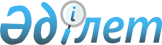 "Республикалық бюджеттің атқарылуын бақылау жөніндегі есеп комитетінің "Б" корпусының мемлекеттік әкімшілік лауазымдарының санаттарына біліктілік талаптарын бекіту туралы" Республикалық бюджеттің атқарылуын бақылау жөніндегі есеп комитетінің 2014 жылғы 15 желтоқсандағы № 6-НҚ нормативтік қаулысына өзгерістер мен толықтыру енгізу туралы
					
			Күшін жойған
			
			
		
					Республикалық бюджеттің атқарылуын бақылау жөніндегі есеп комитетінің 2015 жылғы 20 қаңтардағы № 1-нқ бұйрығы. Күші жойылды - Республикалық бюджеттің атқарылуын бақылау жөніндегі есеп комитетінің 2015 жылғы 22 маусымдағы № 4-нқ нормативтік қаулысымен      Ескерту. Қаулының күші жойылды - Республикалық бюджеттің атқарылуын бақылау жөніндегі есеп комитетінің 22.06.2015 № 4-нқ (қаулы 30.06.2015 бастап қолданысқа енгізіледі) нормативтік қаулысымен.

      «Мемлекеттік қызмет туралы» Қазақстан Республикасының 1999 жылғы 23 шілдедегі Заңының 13-бабының 5-тармағына, Қазақстан Республикасы Мемлекеттік қызмет істері агенттігінің 2008 жылғы 9 қаңтардағы № 02-01-02/5 бұйрығымен бекітілген (Нормативтік құқықтық актілерді мемлекеттік тіркеу тізілімінде № 5084 тіркелген, 2008 жылғы 28 мамырда Қазақстан Республикасының орталық атқарушы және өзге органдары актілерінің № 5 жинағында жарияланған) «Б» корпусы мемлекеттік әкімшілік лауазымдарының санаттарына үлгілік біліктілік талаптарына сәйкес, Республикалық бюджеттің атқарылуын бақылау жөніндегі есеп комитеті (бұдан әрі - Есеп комитеті) ҚАУЛЫ ЕТЕДІ :



      1. «Республикалық бюджеттің атқарылуын бақылау жөніндегі есеп комитетінің «Б» корпусының мемлекеттік әкімшілік лауазымдарының санаттарына біліктілік талаптарын бекіту туралы» Есеп комитетінің 2014 жылғы 15 желтоқсандағы № 6-НҚ нормативтік қаулысына («Әділет» АҚЖ-да 2014 жылғы 26 желтоқсанда жарияланды) мынадай өзгерістер енгізілсін:



      көрсетілген нормативтік қаулымен бекітілген Есеп комитетінің «Б» корпусының мемлекеттік әкімшілік лауазымдарының санаттарына біліктік талаптарында:



      «Тәраға хатшылығы» деген бөлімде:



      «Сектор меңгерушісі - 1 бірлік, В-3 санаты (1-1)» деген кіші бөлімнің «Білімі» деген бағанында:



      «(экономика және/немесе қаржы және/немесе бухгалтерлік есеп және аудит)» деген сөздер мен белгілер алынып тасталсын;



      «гуманитарлық ғылымдар (халықаралық қатынастар)» деген сөздерден кейін «; техникалық ғылымдар және технологиялар» деген сөздермен толықтырылсын;



      «Сарапшы - 1 бірлік, В-5 санаты (1-5)» деген кіші бөлімнің атауы мынадай редакцияда жазылсын:



      «Бас сарапшы - 1 бірлік, В-4 санаты (1-5)»;



      «Заң бөлімі» деген бөлімде:



      «Бас- консультант - 1 бірлік, В-3 санаты (7-5)» деген кіші бөлім алынып тасталсын;



      «Бас сарапшы - 1 бірлік, В-4 санаты (7-6)» деген кіші бөлімнің атауы мынадай редакцияда жазылсын:



      «Бас сарапшы - 2 бірлік, В-4 санаты (7-5, 7-6)».



      2. Заң бөлімі заңнамада белгіленген тәртіппен: 



      1) осы нормативтік қаулыны мерзімді баспасөз басылымдарына және «Әділет» ақпараттық-құқықтық жүйесіне ресми жариялауға жіберуді; 



      2) осы нормативтік қаулыны Есеп комитетінің Интернет-ресурсына орналастыруды қамтамасыз етсін. 



      3. Нормативтік қаулының орындалуын бақылау Есеп комитетінің аппарат басшысына жүктелсін. 



      4. Осы нормативтік қаулы алғашқы ресми жарияланған күнінен кейінгі күні қолданысқа енгізіледі.       Төраға                                           Қ. Жаңбыршин
					© 2012. Қазақстан Республикасы Әділет министрлігінің «Қазақстан Республикасының Заңнама және құқықтық ақпарат институты» ШЖҚ РМК
				